ПОЗДРАВЛЯЕМ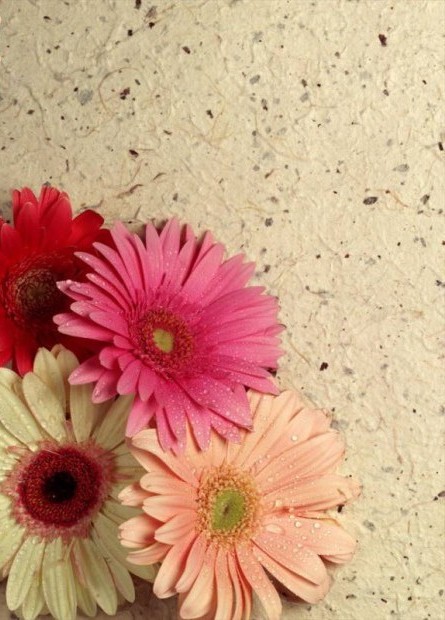 С ЮБИЛЕЕМ !!!20.06.1984Дубину Ирину ПавловнуС ДНЕМ РОЖДЕНИЯ !!!12.06.1975Онищенко Инну Александровну12.06.1981Сучкову Оксану ЕвгеньевуЖелаем Вам от всей души
Здоровья доброго навечно,
Любви хорошей бесконечной,
Большой надежды, крепкой веры,
И счастья полного без меры,
В работе прочного успеха,
А в жизни - искреннего смеха!